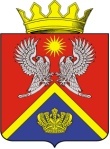 АДМИНИСТРАЦИЯ СУРОВИКИНСКОГО МУНИЦИПАЛЬНОГО РАЙОНА ВОЛГОГРАДСКОЙ ОБЛАСТИПОСТАНОВЛЕНИЕот 05.02.2020                                   № 72Об утверждении муниципальной программы Суровикинского муниципального района  «Поддержка учреждений дополнительногообразования детей в сфере культуры Суровикинскогомуниципального района Волгоградской области» В соответствии со ст.179 Бюджетного кодекса Российской Федерации, Федеральным законом от 06.10. 2003 N 131-ФЗ «Об общих принципах организации местного самоуправления в Российской Федерации», Уставом Суровикинского муниципального района, постановляю:1. Утвердить прилагаемую муниципальную программу Суровикинского муниципального района «Поддержка учреждений дополнительного образования детей в сфере культуры Суровикинского муниципального района Волгоградской области». 2. Контроль за исполнением настоящего постановления возложить на заместителя главы Суровикинского муниципального района по социальной политике, начальника отдела по предоставлению жилищных субсидий и социальной политике  Т.Ю. Панкову.3. Настоящее постановление вступает в силу после его подписания, подлежит официальному опубликованию в общественно-политической газете  Суровикинского района «Заря» и размещению на официальном сайте администрации Суровикинского муниципального района в  информационно – телекоммуникационной сети «Интернет».И.о. главы Суровикинского муниципального района                                                               Т.А. Гегина